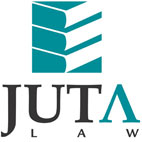 JUTA'S WEEKLY STATUTES BULLETIN(Bulletin 12 of 2018 based on Gazettes received during the week 16 to 23 March 2018)JUTA'S WEEKLY E-MAIL SERVICEISSN 1022 - 6397PROCLAMATIONS AND NOTICESCompanies and Intellectual Property Commission (CIPC):Notice of closure of offices from 10:00 on Thursday 29 March 2018 to 08:00 Tuesday 3 April 2018 published (GN 242 in GG 41512 of 23 March 2018) (p46)COMMISSIONS ACT 8 OF 1947Regulations of the Judicial Commission of Inquiry into allegations of state capture, corruption and fraud in the public sector including organs of state amended 
(Proc 8 in GG 41522 of 23 March 2018) (p4)CUSTOMS AND EXCISE ACT 91 OF 1964Rules published in GN R1874 in GG 16860 of 8 December 1995 (DAR/172) amended with effect from 1 April 2018 (GN R341 in GG 41515 of 23 March 2018) (p11)Schedule 1 amended with effect from 4 April 2018 
(GN Rs 342 & 343 in GG 41515 of 23 March 2018) (pp 30 & 32)Schedule 1 amended with effect from 1 April 2018 
(GN Rs 344-348 & 354 in GG 41515 of 23 March 2018) (pp 34, 38, p40, 42, 50 & 72)Schedule 6 amended with effect from 4 April 2018 
(GN R349 in GG 41515 of 23 March 2018) (p52)Schedule 6 amended with effect from 1 April 2018 
(GN R350 in GG 41515 of 23 March 2018) (p54)Schedule 4 amended with effect from 1 April 2018 
(GN R351 in GG 41515 of 23 March 2018) (p64)Schedule 5 amended with effect from 1 April 2018 
(GN Rs 352 & 353 in GG 41515 of 23 March 2018) (pp 68 & 70)PHARMACY ACT 53 OF 1974South African Pharmacy Council: Re-publication of fees payable to the Council following the adjustment in value-added tax (VAT) applicable to invoices dated or raised by the Council with effect from 1 April 2018 (BN 43 in GG 41521 of 23 March 2018) (p4)HEALTH PROFESSIONS ACT 56 OF 1974Health Professions Council of South Africa: Rules relating to fees payable to the Council published with effect from 1 April 2018 and BN 11 in GG 40637 of 24 February 2017 repealed (BN 42 in GG 41512 of 23 March 2018) (p1959)Proposed Regulations Relating To The Registration of Forensic Pathology Officers, 2018 published for comment (GN R360 in GG 41524 of 23 March 2018) (p20)LONG-TERM INSURANCE ACT 52 OF 1998Proposed amendments to the Regulations under the Long-term Insurance Act, 1998 published in GN R1492 in GG 19495 of 27 November 1998 published for comment 
(GN 358 in GG 41523 of 23 March 2018) (p12)SHORT-TERM INSURANCE ACT 53 OF 1998Proposed amendments to the Regulations under the Short-term Insurance Act, 1998 published in GN R1493 in GG 19495 of 27 November 1998 published for comment 
(GN 357 in GG 41523 of 23 March 2018) (p4)COMPETITION ACT 89 OF 1998Competition Commission: Amended terms of reference for market inquiry into the grocery retail sector published (GN 240 in GG 41512 of 23 March 2018) (p24)NATIONAL SPORT AND RECREATION ACT 110 OF 1998Appointment of a committee to investigate the tragic events at the soccer match between Kaizer Chief and Orlando Pirates on 29 July 2017 at which two soccer fans died and twenty-one others were injured published in GenN 825 in GG 41186 of 20 October 2017 withdrawn (GenN 157 in GG 41518 of 23 March 2018) (p4)SOUTH AFRICAN GEOGRAPHICAL NAMES COUNCIL ACT 118 OF 1998Approval of official geographical names published (GN 355 in GG 41517 of 22 March 2018) (p4)ARCHITECTURAL PROFESSION ACT 44 OF 2000South African Council for the Architectural Profession (SACAP): Fees and charges payable to the Council for the financial year 1 April 2018-31 March 2019 published and BN 47 in GG 40727 of 28 March 2017 replaced and superseded with effect from 1 April 2018 
(BN 41 in GG 41509 of 20 March 2018) (p4)NATIONAL HEALTH ACT 61 OF 2003Regulations Regarding the Rendering of Forensic Pathology Service, 2018 published 
(GN R359 in GG 41524 of 23 March 2018) (p4)ELECTRONIC COMMUNICATIONS ACT 36 OF 2005Independent Communications Authority of South Africa (ICASA): Radio Frequency Spectrum Licence Fee Amendment Regulations, 2015: Annual radio frequency spectrum licence fees published with effect from 1 April 2018 
(GenN 156 in GG 41516 of 22 March 2018) (p4)Publication of final radio frequency spectrum assignment plans for the frequency bands:	•	2285 MHz to 2300 MHz (GenN 145 in GG 41512 of 23 March 2018) (p1893); 	•	138 MHz to 143.6 MHz (GenN 146 in GG 41512 of 23 March 2018) (p1903);	•	380 MHz to 400 MHz (GenN 148 in GG 41512 of 23 March 2018) (p1931); and	•	150.5 MHz to 153 MHz (GenN 149 in GG 41512 of 23 March 2018) (p1942) Regulations on the use of Television White Spaces, 2018 published with effect from a date to be determined (GenN 147 in GG 41512 of 23 March 2018) (p1913) TAX ADMINISTRATION ACT 28 OF 2011Returns of information to be submitted by third parties in terms of s. 26 of the Act published and GenN 1 in GG 39575 of 6 January 2016 replaced with effect from 1 March 2018 
(GN 241 in GG 41512 of 23 March 2018) (p26)DIVISION OF REVENUE ACT 3 OF 2017Stopping and reallocation of funds published in terms of the Act 
(GN 356 in GG 41519 of 23 March 2018) (p4)PROVINCIAL LEGISLATIONGAUTENGDraft Gauteng Transport Authority Bill, 2018, published for comment 
(PN 295 in PG 82 of 23 March 2018) (p3)KWAZULU-NATALSpatial Planning and Land Use Management Act 16 of 2013: Notice of agreement to establish a District Joint Municipal Planning Tribunal between Umkhanyakude District Municipality and Umhlabuyanlingana; Jozini; Mtubatuba; and Big-Five Hlabisa Local Municipalities published (MN 20 in PG 1937 of 22 March 2018) (p409)Spatial Planning and Land Use Management Act 16 of 2013 and Spatial Planning and Land Use Management By-law, 2017: Umzimkhulu Local Municipality: Appointment of members to the Municipal Planning Tribunal published (MN 21 in PG 1937 of 22 March 2018) (p423)Promotion of Access to Information Act 2 of 2000: King Cetshwayo District Municipality: Manual on the functions of and index to records held published 
(MN 22 in PG 1937 of 22 March 2018) (p424)Constitution of the Republic of South Africa, 1996 and Local Government: Municipal Systems Act 32 of 2000: King Cetshwayo District Municipality: Standing Rules and Orders 2016 published and existing by-laws repealed (MN 23 in PG 1937 of 22 March 2018) (p434)LIMPOPONational Road Traffic Act 93 of 1996: Registration and licensing fees published with effect from 1 April 2018 (PN 38 in PG 2890 of 16 March 2018) (p3)Limpopo Environmental Management Act 7 of 2003: Open Season: Game, 2018 published 
(PN 41 in PG 2891 of 23 March 2018) (p21)Limpopo Adjustments Appropriation Act 4 of 2017  (PN 43 in PG 2891 of 23 March 2018) (p30)Date of commencement: 23 March 2018Limpopo 2018/19 Gazettes for transfer of funds to schools, hospitals, entities and municipalities published (PN 44 in PG 2891 of 23 March 2018) (p63)WESTERN CAPELocal Government: Municipal Systems Act 32 of 2000, Spatial Planning and Land Use Act 16 of 2013, Western Cape Land Use Planning Act 3 of 2014 and Beaufort West Municipal Planning By-law, 2015: Beaufort West Local Municipality: Notice of adoption of the existing Spatial Development Framework as core component of the 2017-2022 Integrated Development Plan for the period 1 July 2017-30 June 2022 published 
(LAN 55339 in PG 7899 of 16 March 2018) (p183)Disaster Management Act 57 of 2002: City of Cape Town Metropolitan Municipality: 
Extension of declaration of a local state of drought disaster from 19 March 2018 to 19 April 2018 published (LAN 55346 in PG 7899 of 16 March 2018) (p186)Disaster Management Act 57 of 2002: City of Cape Town Metropolitan Municipality: 
Extension of the declaration of a local state of disaster as a result of devastating fires in the Imizamo-Yethu informal settlement situated in Hout Bay for a further one-month period from 27 March 2018 until 27 April 2018 published (LAN 55347 in PG 7899 of 16 March 2018) (p187)Heritage Western Cape Policy: Public consultation required for applications made in terms of the National Heritage Resources Act 25 of 1999 (the NHRA) published 
(PN 42 in PG 7900 of 16 March 2018) (p2)This information is also available on the daily legalbrief at www.legalbrief.co.za